	ОБЩИНА ДУЛОВО, ОБЛАСТ СИЛИСТРА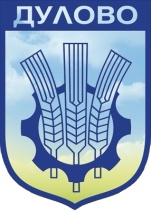  		7650 гр. Дулово, ул. „Васил Левски” 18, тел. 0864/23000, факс 23020 e-mail: dulovokmet@abv.bg, http://dulovo.bgП Р О Т О К О ЛОТ ПРОВЕДЕНО ПУБЛИЧНО ОБСЪЖДАНЕ НА  ПРОЕКТА ЗА БЮДЖЕТ 2018г. НА ОБЩИНА ДУЛОВО  Днес 05.01.2018г. се проведе публично обсъждане на Проекта за бюджет 2018г. на община Дулово. Присъстваха граждани, общински съветници, кметове на кметства, ръководители на направления, служители на общината и представители на бизнеса от община Дулово.Обсъждането беше открито от Ваня Петрова – гл.експерт „Връзки с обществеността” при община Дулово. Тя поздрави всички гости и представи ръководството на общината в лицето на кмета на общината д-р Юксел Ахмед, неговите заместник кметове Юксел Исмаил и Доротея Тотева, директорите на дирекция „Финанси” Светла Господинова и дирекция „Местни приходи” Мюмюн Неджиб,секретаря на общината Рейхан Узунов след което изчете Поканата, отправена до общността на Дулово,  разясни целите,  същността и основанието на тази среща и предостави думата на кмета на общината.Той запозна присъстващите с Доклада към Проекта за бюджет 2018г.  на община Дулово, от който става ясна бюджетната рамка, приходи, разходи, инвестиционна програма, просрочени разходи и проблемите на общината,  свързани с тях, след което увери присъстващите, че и през бюджетната 2018г. ръководството на общината ще продължи работата си по изпълнение на поставените си задачи и изготвената дългосрочна бюджетна програма, като паралелно с това ще продължи принципното си поведение по отношение на политиката за икономично, приоритетно и целесъобразно разходване на бюджетните средства с оглед изпълнение разпоредбите на чл.88 от Закона за публичните финанси за намаляване и окончателно изчистване и недопускане на нови просрочени задължения.   Кмета на общината увери присъстващите, че Инвестиционната програма за 2018г е разработена отговорно и обективно, след проведени срещи с кметовете на населени места. Предвидените средства ще бъдат насочени за нови и предходни обекти, като се акцентира върху неотложни ремонти на имотите общинска собственост, изграждане, ремонт и поддържане на пътната и улична мрежа.След подробно изнесените данни от кмета на общината, свързани с Проекта за бюджет за 2018г. Ваня Петрова благодари и прикани присъстващите да отправят своите въпроси .Марин Малчев- общински съветник .Той зададе въпрос относно средствата планувани за рехабилитация на сградата в гробищният парк и изказа своето мнение, че според него е по- важно да бъде ремонтиран  пътя, водещ до парка, тъй като е в крайно окаяно състояние, а ако има възможност и да се разшири ще бъде прекрасно.Д-р Юксел Ахмед – кмет на община Дулово.Той потвърди необходимостта от рехабилитация на пътя и че ще се преработят капиталовите разходи по направеното предложение.Въпрос от Бюрхан Шевкед –гл.сп. „Култура”Той зададе два въпроса, единия от които подчерта, че е въпрос и молба от името на Маргарита Георгиева- общински съветник, а именно: Ако е възможно и има средства по бюджета за 2018г. да се ремонтира инфраструктурата между блок „Изгрев” и гаражите ? Вторият въпрос е относно приетата за 2018г. от общинския съвет „Програмата за развитие на читалищната дейност”. В изготвения проект за бюджет 2018г. не вижда финансово обезпечение на приетата програма и има ли уверение за това, че до края на годината това ще стане?Д-р Юксел Ахмед – кмет на община Дулово.                   Той отговори, че повечето жилищни пространства са в окаяно състояние, но в момента са приоритет улиците които водят до тях. По вторият въпрос кмета се обоснова, че това са възможностите на този етап. Ако през годината има преизпълнение на собствените приходи ще се направи допълнително финансиране, както обикновено става през последните години.                   Пеньо Ангелов-  председател на читалище „Н. Й. Вапцаров-1895” гр.Дулово                   Той изрази своето мнение, че на първо място след  влизане на проекта за ремонт на читалище „Никола Йонков Въпцаров-1895” включващ въвеждане на мерки за енергийна ефективност, трябва да се ремонтира сградата на читалището. След  запитване сумата възлиза на около 400 000 лв. за да се ремонтира сградата с дървена конструкция. Освен това в проекта е допусната грешка и по- точно не е предвидено банковото обслужване, което ще се поеме от читалището. Трябва да се помисли в бъдеще за вътрешно обзавеждане, което ще струва около 100 000лв. Много трудности се срещат по издръжката свързана с покриване на разходите за  електрическа енергия. Читалището има нужда от уредба и  реквизити, поради липсата на такива.Д-р Юксел Ахмед – кмет на община Дулово.Той отговори на зададения въпрос, че  в този бюджет няма средства за вътрешен ремонт. В следващият при първа възможност ще се предвидят средства за изложените предложения.Нигяр Фикрет Музафер – общински съветник.Тя предложи, ако е възможно, да се отделят част от средствата заложени в проектобюджета за паметника на „Загиналите през войните” и да се насочат към изграждане на детска площадка зад църквата, която също е общинска?Д-р Юксел Ахмед – кмет на община Дулово.                   Той отговори, че това няма как да се случи първо, защото тези средства са заложени още в бюджета за 2017г. и второ става въпрос не за паметника, а за фонтана пред него. Договорът е подписан миналата година и ангажимента е поет.  Евентуално по ПУДОС може да се кандидатства по проект за същото.Билгин Ахмед- общински съветник.Той направи запитване относно възможността да се предвидят средства на стойност 30 000лв. за частично ремонтиране на улица  „Четвърта ” до училището на село Руйно ?Д-р Юксел Ахмед – кмет на община Дулово.  Той потвърди тази необходимост и заяви, че ще се преразгледа предложения  Списък с обектите за капиталови разходи за 2018 г..След приключване на изказванията Ваня Петрова уведоми присъстващите, че на сайта на общината са постъпили въпроси, които са неразделна част от протокола, а именно: Отговор на saabiii93@abv.bg.До колкото знам футбола е спорт за младите хора. Ние финансираме футболни клубове, а освен тях и отбор по борба, клуб по борба и шах. Всичко изредено се практикува от младите хора. В момента има двама служители в пенсионна възраст,но няма кой да ги замести. Като работодател не мога да назнача некадърни хора и решението е изцяло мое. Искам да работя с кадърни хора.Гражданина явно не знае, че сградата на младежкия дом е частично продадена и няма как да се отдаде под наем. Единствено клуба на пенсионираните  учителите и СНЦ „Тунахан” ползват помещение безвъзмездно с решение на Общинския съвет. Всички останали плащат своите наеми. Отговорничката на танцовата група , помещаваща се там има сключен договор за наем след проведен търг и ежемесечно внася сумите по договора, а сладкарницата е собственост на РПК.Отговор на sillva@abv.bg Има служители които работят и по проекти  и вземат възнаграждение за това, но тези средства не излизат от общината, а от самият проект. Забавят се плащанията за заплати, но тези пари отново не излизат от общината, а на четири месеца  от проекта. Даваме временни заеми, които се възстановяват след постъпване на средства по тях. Многократно се отпускат такива за да не се бавят заплатите на личните асистенти. Нормално е и да има забавяне заради затрудненото положение на общината, но да не е четири месеца както идват парите. До колкото знам по въпроса за фейсбука той е спрян от компютрите в общинската администрация още от миналата година.Отговор на Daniela85-85@abv.bg                   По този въпрос мога да уточня, че с еколога на общината нямаме роднинска връзка. Той следи дейността на фирмата, която има ангажимент с обработката на кучетата включваща обезпаразитяване, чипиране и връщането им. За съжаление на този етап само това може да направим. Сериозен и належащ проблем е не само за нас, а за повечето градове в България. Нямаме необходимият ресурс за отварянето на приют за кучета .                   Белчо Маринов- директор на музеяТой попита дали има  промяна в процента на такса смет и такса сгради?Юксел Исмаил – зам. кмет на община Дулово.                     Той отговори на зададеният въпрос, че промяната е само  в такса битови отпадъци с 0,5 пром. на 1000 за града и 1,5 пром. на 1000 за селата, като с тази промяна се изравниха промилите между града и селата. Тя се налага поради  покачването на задълженията ни към Силистра, които растът  всяка година. Има приета план сметка за дейността на чистотата. Само за фирми по извозването се плащат по 750 000лв. Това което се събира като данъци не стига за отчислението на отпадъци.                   Поради приключилите изказвания, предложения и мнения Ваня Петрова благодари на присъстващите за участието в публичното обсъждане  на Проекта за бюджет 2018г. Гр.Дулово05.01.2018г.                                                   ПРОТОКОЛЧИК:     /Сиана  Славова/